Informations à reprendre dans votre document 
de demande de soutienOrganisation porteuseProjetElevator pitch / Brève présentationEn maximum 10 lignes, décrivez brièvement votre projet;Calendrier Date de début de votre projet (peut, le cas échéant, être antérieure à la date d’introduction du dossier/peut correspondre à la date de création de votre organisation);État de maturité du projetVotre projet a-t-il une preuve de concept déjà validée ou bien est-il au stade de maturité seed / starter?Budget Merci de remplir le tableau récapitulatif ci-dessous et de joindre un fichier reprenant le budget détaillé du projet:ce budget doit nous permettre d’identifier la part de frais de personnel, la part de charges d’activités, et la part de frais administratifs;merci de également indiquer le pourcentage de ce que représente ce budget dans l'entièreté de l’organisation;* Merci d’indiquer chaque bailleur avec un montant supérieur à 10,000 € qui co-financera le projetModèle économique: Merci de nous présenter le modèle économique de votre projet à l’aide de la matrice suivante, Business Model Canevas: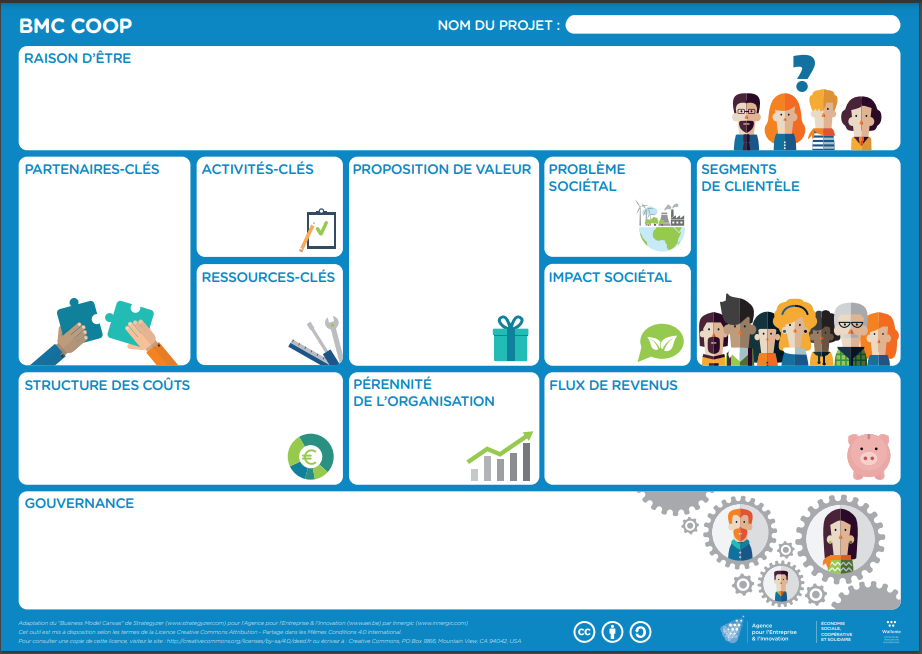 Quel(s) impact(s) visez-vous avec ce projet ? En maximum 20 lignes, décrivez l'impact visé.Comment allez-vous mesurer cet impact ? En maximum 15 lignes, décrivez brièvement votre méthode.Périmètre géographique : Où votre projet sera-t-il actif ?Articulation avec d'autres dispositifs existantsComment est-ce que le projet s'intègre dans l'écosystème entrepreneurial belge en max 15 lignes?Personne responsable du projetQui est la (ou les) personne(s) responsable(s) du projet ? Nom et prénom:Fonction:Lien vers son profil LinkedIn:En quoi est-ce la bonne personne pour piloter ce projet ?Litiges Avez-vous actuellement des litiges en cours? Si oui, un montant a-t-il déjà été provisionné?ConclusionPourquoi devrions-nous soutenir votre projet (max 20 lignes)? Qu’attendez-vous de la relation avec la Fondation Pulse?AnnexesMerci de joindre en annexe Les statuts de votre organisation;Un document décrivant les rôles respectifs du CA et du management existe-t-il ?  Si oui, merci de bien vouloir le joindre en annexe;Les derniers comptes annuels publiés;Le budget détaillé du projet.Nom :Forme juridique (barrer la mention inutile) :A(I)SBL - FondationCoordonnées complètes (adresse du siège social, tel, mail, site web) :N° d’entreprise : Date de création :N° Compte bancaire (IBAN + BIC) : Composition du conseil d’administration (noms + mandat officiel) :Nombre ETP :202320242025Coût total du projet Montant demandé à la FondationAutres financeurs*Bailleur 1 Bailleur 2 Fonds propresSolde non-financé à ce stade